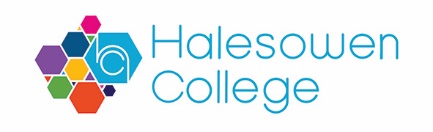 Job Description – Lecturer/Fractional English Lecturer Line Manager: 	        Head of DivisionSalary:                	£23,222 pa - £37,443 pa [Pay Spine Points 18-29][pro rata for fractional posts]Job Purpose
Teaching staff are appointed within teams delivering programmes of study within various curriculum areas.  Lecturers should be prepared to teach across the full range of programmes in line with contractual obligations.The Lecturer will be responsible for:The delivery of the subject to full and part time students.The production and implementation of a scheme of work for each area of teaching.  The production of suitable and sufficient course material for effective delivery of the curriculum.In pursuing these tasks and responsibilities the lecturer will:Be a member of the English team, attend regular course team meetings and work with the Course Leaders and Head of Division in achieving the desired outcomes.Use centralised systems to record grades from assignments and track the progress of learners. Possibly act as a Personal Coach to nominated groups or individual students.Complete registers accurately and maintain clear records of students’ achievement.Produce reports and summaries in line with college policy and procedures.Where directed to arrange students’ work experience and make visits to assess their progress.Be conversant with, and participate in, activities and developments in education and training which are relevant to the needs of students and your own development.Maintain appropriate standards of student behaviour within the learning environment, College campus; recognition of positive student behaviour and progress.Develop and maintain links with colleagues and outside bodies relevant to the needs of the curriculum.Follow College policy and procedures including Staff Code of Conduct, Safeguarding Policy, Health and Safety Policy and Procedures. Participate in careers guidance and the recruitment and enrolment of students, and attend Open Days, Advice Days and Parents’ Evenings.Undertake any other duties which may from time to time be required and which are commensurate with the level of this post.Under DBS legislation and guidelines this is a regulated activity.Any other duties, which may from time to time, be required and which are commensurate with the skills experience and grade of the post holder. 
Data ProtectionYou are required to meet the specifications of the College’s Data Protection Policy as part of your conditions of employment.  This will include information relating to past and prospective employees and students, suppliers and customers. Harassment and DiscriminationYou have a duty not to discriminate against or harass colleagues, contractors, students, parents, guardians or potential students or other College visitors, by reason of their age, sex, sexual orientation, gender re-assignment, marriage and civil partnership, pregnancy or maternity, race, disability or religion and belief.Safeguarding and Staff Code of ConductYou have a duty to abide by the Staff Code of Conduct and Safeguarding Policy.Health and SafetyThe College and its employees have legal obligations in respect of the health, safety and welfare of persons at work and the protection of others against risks to health and safety in connection with their activities.  Specific health and safety responsibilities are detailed in the College Health and Safety Policy. Other information for job holders/applicants:Disclosure and Barring Service Check This post, due to its nature, duties and responsibilities, will be subject to a check by the DBS. The level of check which will apply shall be an “Enhanced” level check.  Information about this disclosure can be found at www.gov.uk.   To prevent abuse and implement good practice Halesowen College ensures that recruitment practices are robust and rigorous and that all staff employed have up to date and acceptable references, a full and complete employment history, an Enhanced DBS check and a check of the DBS barred lists. Safeguarding 
Halesowen College is committed to safeguarding and promoting the welfare of young people and vulnerable adults and expects all staff and volunteers to share this commitment.
Successful applicants will be subject to an enhanced Disclosure and Barring check.Equality and DiversityHalesowen College is proud of its work in embedding equality and diversity principles in its activities and welcomes applications from all suitably qualified people, irrespective of age, sex, gender reassignment, marital or civil partnership status, disability, race, ethnic or national origin, religion or beliefs, sexual orientation, unrelated criminal convictions or family responsibilities. We welcome all sections of the community and value the contributions to the achievement of the College’s mission that are made by members of the College from a wide range of backgrounds and experiences. All staff must demonstrate an awareness of equality and diversity principles, as set out in College policies.  On appointment staff are expected to be committed to and include equality and diversity principles in their work.Childcare FacilitiesThere is a day Nursery on the Whittingham Road campus for babies from 12 weeks and children aged 2 to 5 years.  It is open 8.00 am to 5.30 pm Monday to Thursday and 8.30 am to 5.00 pm Friday.  Further details are available from the Nursery staff on 0121 602 7677. It is registered at present for 29 children in the early year’s age range. The baby room caters for 9 babies.Information TechnologyThe College has approximately 2600 computers across its sites including PCs, laptops, netbooks and Macs running a range of industry standard software. Equipment is available for long and short term loans, and guest access to our wireless network is provided for personal devices. We also run a PC booking system to ensure you can get access to a computer when you need it. A wide range of classroom technologies are in place such as the Moodle Virtual Learning Environment, cameras, voting devices and interactive whiteboards/data projectors.All staff and students are given a personal computer account with access to email and storage which is available on and off site.Smoking  Halesowen College is a designated smoke-free environment within the perimeter of all College property by order of the College Governors.  This rule applies equally to staff and students, and to all categories of visitor.  Acceptance of this rule is a condition of employment for staff, and a condition of being a student for students.CampusThe College has three sites, Whittingham Road, Shenstone House and Coombs Wood.  Staff can be asked to be based at and/or work across all campuses. Note: This job description is current at the time of issue. It should be recognised that, in keeping with organisational changes and developments, it may be necessary to review the duties listed from time to time and change them to meet organisational objectives.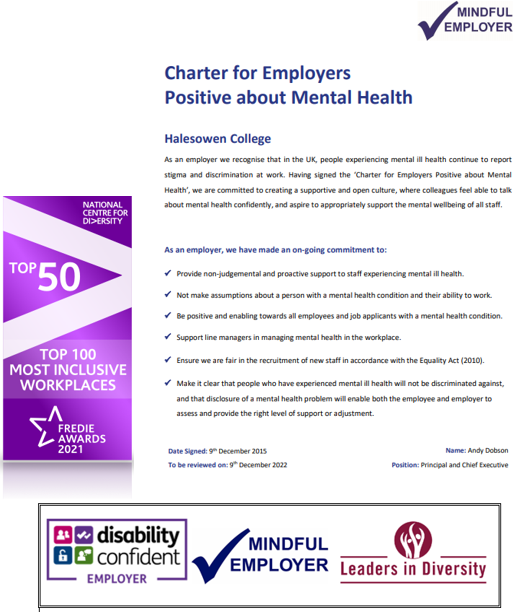 Hours: 35 hours per week.  Occasional extra hours and weekend work may be required, for which time off in lieu is given.  Staff are expected to support College events outside of core business hours.  Fractional requests considered.  Annual Leave: The leave year runs from 1 September to 31 August Teaching: 40 days annual leave and 8 Bank Holidays *Annual Leave entitlement differs for trainee teachers Pension: Teachers’ Pension Scheme and our employer contribution is 23.68% Employee contributions depend on your annual salary and terms of employment see: https://www.teacherspensions.co.uk/members/member-hub.aspx Benefits: https://jobs.halesowen.ac.uk/index.cfm?action=content&content=1 